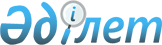 О внесении изменений и дополнений в приказ Председателя Агентства Республики Казахстан по делам государственной службы от 11 августа 2021 года № 138 "Об утверждении Методики по распределению административных государственных должностей корпуса "Б" по функциональным блокам"Приказ Председателя Агентства Республики Казахстан по делам государственной службы от 10 февраля 2022 года № 30. Зарегистрирован в Министерстве юстиции Республики Казахстан 17 февраля 2022 года № 26835
      ПРИКАЗЫВАЮ:
      1. Внести в приказ Председателя Агентства Республики Казахстан по делам государственной службы от 11 августа 2021 года № 138 "Об утверждении Методики по распределению административных государственных должностей корпуса "Б" по функциональным блокам" (зарегистрирован в Реестре государственной регистрации нормативных правовых актов за № 23964) следующие изменения и дополнения:
      в Методике по распределению административных государственных должностей корпуса "Б" по функциональным блокам, утвержденной указанным приказом:
      пункт 4 исключить;
      пункт 5 изложить в следующей редакции:
      "5. Допускается пересмотр распределения не более одного раза в квартал.
      В случаях, предусмотренных пунктом 9-1 настоящей Методики, государственный орган в течение 10 рабочих дней предоставляет проект распределения по новой структуре в уполномоченный орган по делам государственной службы (далее – уполномоченный орган) и/или его территориальные подразделения для согласования, с приложением документов, перечисленных в пункте 8 настоящей Методики.";
      пункты 6 и 7 исключить;
      пункт 8 изложить в следующей редакции:
      "8. Распределение осуществляется на основе следующих документов:
      1) план развития государственного органа (в случае наличия);
      2) операционный план государственного органа (в случае наличия);
      3) планы развития области, города республиканского значения, столицы (в случае наличия);
      4) планы мероприятий по реализации планов развития области, города республиканского значения, столицы (в случае наличия);
      5) положение о государственном органе;
      6) распределение обязанностей между руководителем государственного органа и его заместителями.
      7) положение структурного подразделения государственного органа;
      8) должностные инструкции к государственным должностям;
      9) распределение;
      10) документы, в которых отражены показатели работы государственного органа (в случае наличия).";
      пункт 9 изложить в следующей редакции:
      "9. По согласованию с руководителем государственного органа решением руководителя аппарата государственного органа либо лица, имеющего право назначения на должность и освобождения от должности служащих корпуса "Б", государственные должности распределяются по функциональным блокам "А", "В" и "С", согласно следующему:
      - к функциональному блоку "А" относятся служащие, должностные полномочия которых непосредственно влияют на достижение и реализацию стратегических целей и задач, возложенных на государственный орган, подготовку решений, способствующих выработке, определению и реализацию государственной политики;
      - к функциональному блоку "Б" относятся служащие, должностные полномочия которых косвенно влияют на достижение и реализацию стратегических целей и задач, возложенных на государственный орган, подготовку решений, способствующих выработке, определению и реализации государственной политики и носят содействующий характер;
      - к функциональному блоку "С" относятся иные служащие, не включенные в блоки "А" и "Б".
      Государственные органы самостоятельно распределяют административные государственные должности корпуса "Б" по функциональным блокам в зависимости от приоритетных задач, стоящих перед государственным органом, а также степени вклада работы служащего в деятельность государственного органа.";
      дополнить пунктом 9-1 следующего содержания:
      "9-1. В случае превышения семидесяти процентов государственных должностей, отнесенных к функциональному блоку "А" и/или отнесения к функциональному блоку "С" менее двух процентов государственных должностей, от штатной численности административных государственных должностей корпуса "Б", распределение утверждается исключительно по согласованию с уполномоченным органом или его территориальными подразделениями.
      Проект распределения оформляется согласно приложению к настоящей Методике с приложением документов, перечисленных в пункте 8 настоящей Методики.
      В случае наличия замечаний уполномоченный орган либо его территориальное подразделение направляет их в государственный орган в течение десяти рабочих дней.
      Государственный орган в течение десяти рабочих дней направляет проект распределения, доработанный с учетом замечаний уполномоченного органа или его территориального подразделения.
      Центральные государственные органы направляют проекты распределений в уполномоченный орган, а местные исполнительные органы – в территориальные подразделения уполномоченного органа.";
      пункт 10 исключить;
      пункт 11 изложить в следующей редакции:
      "11. Государственные служащие могут ознакомиться с распределением в части, касающейся непосредственно самого государственного служащего.";
      пункт 12 исключить;
      пункт 13 исключить;
      пункт 15 исключить;
      дополнить пунктом 17 следующего содержания:
      "17. Уполномоченный орган и его территориальные подразделения проводят мониторинг распределений государственных органов на соответствие постановлению и настоящей Методике, в том числе посредством единой автоматизированной базы данных (информационной системы) по персоналу государственной службы не более одного раза в год. По итогам мониторинга в государственные органы вносятся рекомендации.".
      2. Юридическому департаменту Агентства Республики Казахстан по делам государственной службы в установленном законодательством порядке обеспечить:
      1) государственную регистрацию настоящего приказа в Министерстве юстиции Республики Казахстан;
      2) размещение настоящего приказа на интернет-ресурсе Агентства Республики Казахстан по делам государственной службы.
      3. Контроль за исполнением настоящего приказа возложить на заместителя Председателя Агентства Республики Казахстан по делам государственной службы, курирующего вопросы государственной службы.
      4. Настоящий приказ вводится в действие со дня его первого официального опубликования.
					© 2012. РГП на ПХВ «Институт законодательства и правовой информации Республики Казахстан» Министерства юстиции Республики Казахстан
				
      Председатель АгентстваРеспублики Казахстанпо делам государственной службы 

Д. Жазыкбаев
